Conselho de Alimentação Escolar (CAE)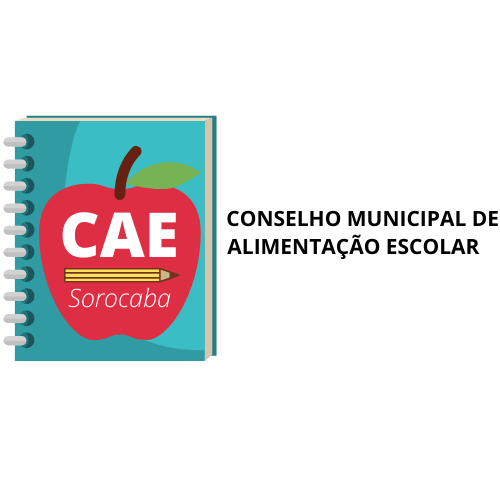 REUNIÕES E VISITAS   CONSELHO DE ALIMENTAÇÃO ESCOLAR                                                                        2021DIA 18/02/2021 visita às 09:00h.INES CESAROTTI E CEI 107 DIA 09/06/2021 reunião às 13:00hDIA 24/02/2021 reunião às 13:00h.PARECER DE CONTASDIA  07/07/2021 reunião às 13:00h.ELABORAÇÃO PARA ELEIÇÃODIA 02/03/2021 reunião às 13:00h.PRESTAÇÃO DE CONTASDIA 17/08/2021 visita às 09:00h.DIA 15/03/2021 visita às 09:00h.DIA 03/09/2021 reunião às 13:00h.DIA 14/04/2021 reunião às 13:00h.DIA 07/10/2021 reunião às 13:00h.TRANSIÇÃO DOS CONSELHEIROSDIA 11/05/2021 visita às 09:00h.DIA 09/11/2021 visita às 09:00h.